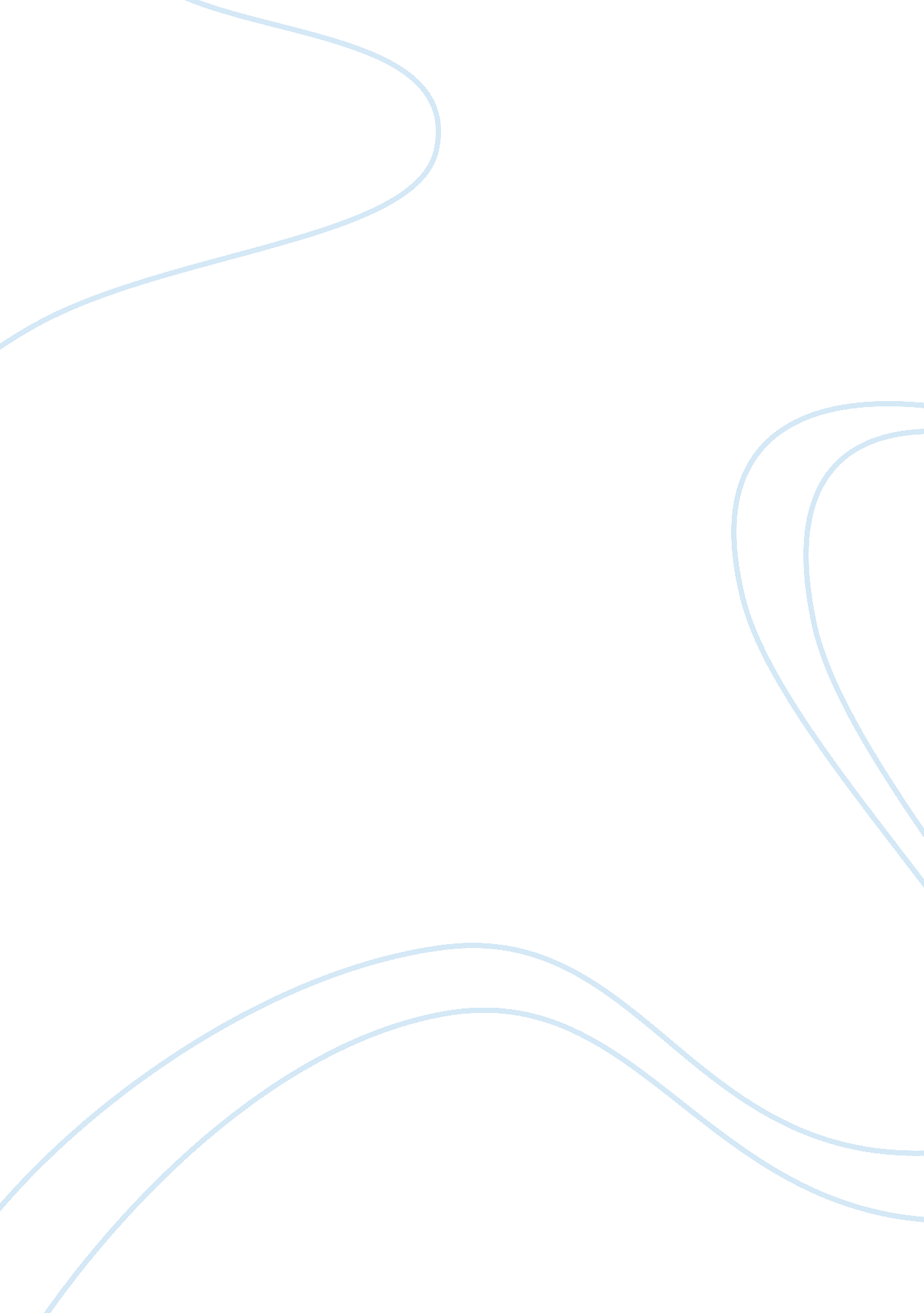 Self confidence is the key to success essay sample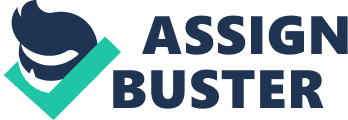 Self Confidence is the key to success, or we can say the first step to success. If a person has self confidence, he has won half the battle. Those people who have self confidence at work, school, and in their daily life always appear on top of world. Everything seems to go right for these people and they always seem to present themselves as calm, collected and successful in everything they do. This confidence ultimately creates opportunities for success and with each new success, another self confidence building block is put into place. Success builds self confidence with each new achievement. Self confident people perceive themselves as able to achieve those things they set out to do and this perception creates reality in their lives. Make a list of your strong points. Note down all the positive things about yourself and the things that you are good at doing. Think of compliments you have received or things that come easily to you. Look at yourself in a different way than you are used to doing. It can change your life and help your confidence level to rise. See yourself as the self confident person you want to be and before you know it you will become that person. If you have a setback, do not let it get the best of you. Remember the times when you exhibited self confidence and how good it felt and then try again and each time will help you to build confidence and confidence building will become a way of life. Success will automatically enter your life once you start believing in yourself. 